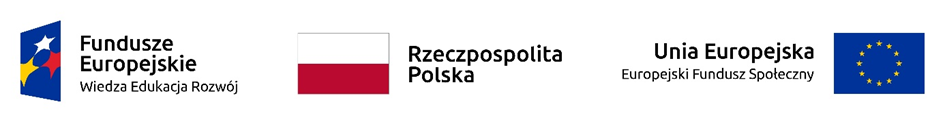 Wykonawca:…………………………………………………………………………………………………………(pełna nazwa/firma, adres, w zależności od podmiotu: NIP/PESEL, KRS/CEiDG)reprezentowany przez:………………………………………………………………………………………………………….(imię, nazwisko, stanowisko/podstawa do reprezentacji)jest małym/średnim przedsiębiorcą (niepotrzebne skreślić)Nr telefonu:..............................   Nr faksu : ..............................     e-mail................................O F E R T A – wzór Nwiązując do ogłoszeni Nr ………………………………..skłdmy ofertę n organizację i przeprowadzenie studiów podyplomowych w zakresie MBA w ochronie zdrowia  Oferuję relizcję zamówienia z cłkowite wyngrodzenie brutto w wysokości ............................................ zł, (słownie złotych: …………………………………...……….……) w tym należny podatek VAT W tym wynagrodzenie z tytułu uczestnictwa 1 osoby w studiach w danym module wynosi………………………………………………………………………………zł,                           (słownie złotych :………………………………………………………………………………)ZOBOWIĄZUJEMY SIĘ do przeprowadzenia zajęć, które odbędą się w ramach Studiów podyplomowych w zakresie MBA w ochronie zdrowia w budynku/kompleksie budynków w …………………………..przy ulicy……………………….……………………………………ZOBOWĄZUJEMY SIĘ do wykonania zamówienia od dnia podpisania umowy w terminach zgodnych z SOPZ.Wykonawca zobowiąże się do organizacji wizyty studyjnej______________________________________________________________________( TAK/NIE)OŚWIADCZAMY, że niniejsza oferta jest jawna, za wyjątkiem informacji zawartych na stronach ….. , które stanowią tajemnicę przedsiębiorstwa w rozumieniu przepisów ustawy o zwalczaniu nieuczciwej konkurencji i jako takie nie mogą być ogólnodostępne.- uwżmy się z związnego niniejszą ofertą przez okres 30 dni od upływu terminu n skłdnie ofert.- w rzie wybrni nszej oferty zobowiązujemy się do podpisni umowy, zgodnie ze wzorem złączonym do ogłoszenia, z uwzględnieniem zproponownych dnych ofertowych w terminie i miejscu określonym przez Zmwijącego.Do oferty złączmy nstępujące dokumenty:1)………………………………………..2)  ......................................................…………………….,dni....................                                                                                                                                                       ( podpis i pieczątk imienn uprwnionego                                                                                      przedstwiciel Wykonwcy )